Participatory Site Assessment GuideTarget group: accompanied, separated and unaccompanied children aged 15 to 17 years old. Note to enumerators on location: •	The interview/focus group should take place in a room that guarantees the security and privacy of the respondents. 	Therefore, enumerators shall ask the reception centre management for a place where they and the respondents will 	not be heard by non-participants. •	If non-participants are present in the data collection room, enumerators explain them that in order to protect the 	participants’ privacy, non-participants should leave the room. •	If privacy cannot be guaranteed the interview is rescheduled and Enumerators refer to the Field Coordinator. •	If third parties are interfering with an interview or focus group, the Enumerators will interrupt the data collection 	exercise.Facilitator’s welcome, introduction and instructions to participants [5 minutes]Welcome and thank you for volunteering to take part in this discussion about the situation of children in Greece. You have been asked to participate, as your point of view about your situation and needs is important. I appreciate your time.Please note that this meeting does not have any impact on whether you receive assistance. However, if you require specific assistance ask me after our discussion and I can tell you about the existing referral procedures in your site. Confidentiality:  I would like to assure you that the discussion will be confidential. This means that we will not share your name to any other people and, when we present the findings, do not refer to you individually. I and the other focus group participants ask that you must not talk about anything said here today with anyone outside of the focus group. If there are any questions or discussions that you do not wish to answer or participate in, you do not have to do so; however please try to answer and be as involved as possible.The discussion will take no more than two hours. After each 45 minutes we will have a quick break and refreshments. The bathroom is give direction. Ground rules [2 minutes]The most important rule is that only one person speaks at a time. There may be a temptation to jump in when someone is talking but please wait until they have finished. We will ensure to give the opportunity to all participants that want to speak. There are no right or wrong answersYou do not have to speak in any particular orderWhen you do have something to say, please do so. There are many of you in the group and it is important that I obtain the views of each of youYou do not have to agree with the views of other people in the groupDoes anyone have any questions?  (answers). OK, let’s beginQuestioning Route [90 Minutes] STAGE 1: ICE-breaking, UNDERSTANDING Context & Participants NEedsQuestions to Participants: (Engagement question) Did you ever participate in an assessment exercise with UN agencies or NGOs? If yes, what did you enjoy?  [5 minutes] if no, do you have any expectations about how it will go?This is a warm up question, encourage a lively discussion – but don’t let the conversation stray too far off topic. As soon as you feel everyone is engaged and talking, move on to question 2.How long have you been in Greece now? How do you feel about being here? What do you appreciate, what could be improved? [20 minutes]Probing Questions:Aim to get as much detail as possible on unmet needs without probing specific issues (e.g. access to education, shelter, etc); self-reported needs should flow from participants and not suggested by interviewer Psycho-social distress caused by the situation in Greece: see whether children mention the following: tired of waiting; tensed; angry about the situation; if children speak confidently about these issues, probe cautiously about their experiences, but also experiences of other children and how they deal with their situationIf participants state they do not experience problems/ particular needs in Greece, ask why?STAGE 2: ProtectionInstructions to Moderators:This part of the discussion is a participatory assessment exercise: Have a board / big sheet of paper ready and post-its in different colours. Distribute post-its and pens among participants Ask children below question, and then ask them to tell you their answers or write it on the post-itsThen, ask the children to stick the post-its on the board/ sheet in an order that makes sense to themThen, distribute green, orange and red stickersDo you know what rights you are entitled to in Greece by law? Can you tell me all that come to your mind? [10 minutes]Thank you for this long list. Now, I would like you to stick these stickers (colour coded stickers) on the post-its – according to much access you think you have here in reality to the rights you identified (green – good access, orange - medium, red – none at all) [10 minutes]Probing Questions:Once participants have put the stickers as asked, follow up: are there particular trends? Do participants differ a lot between their self-reported access to services? Ask for explanations - 15 min BREAK - Instructions to Moderators:This part of the discussion is a participatory assessment exercise: Prepare three sheets of paper with three different writings (yes – no – depends); put them on the floor and then start reading out the questions below. For each question, children will need to gather around the paper which best captures their opinion on the topic. Once each child has move to their “opinion paper” continue with probing questions to explain their choice (see below) The following questions may be perceived as sensitive and confidential. If you feel that any of the questions is jeopardizing participants’ wellbeing, skip that question.Make sure to link these questions to the situation in the current site and not the situation in Greece and/or hearsay in general. Encourage children to avoid disclosing confidential information about specific incidents of violence.  If someone discloses they or someone they know have experienced violence, speak to them individually and refer them to available services in their area (to be predetermined with UNICEF).  Questions to participants:Do you think this site is safe (as in, protected from danger) for children your age? What makes this site safe/ less safe? [10 minutes]Probing Questions:For each group ask: why did you choose this answer?Is this the same for all children? Or does it depend on whether they are with their family or alone? Or whether they are from a certain nationality?Are there areas in your site where you would not advice children go? Where and why? [5 minutes]Probing Questions:If yes: where? Why?If “depends”: depends on what? On your age, gender, nationality? (assess whether you feel appropriate to ask)Do you know of children in your site doing any of these (please move between cards on the floor – if you don’t want to answer move away): [30 minutes]Work Probing Questions:Overall: what is the phenomenon/situation around work by children (looking from the point of view of parents sending their children to work, the employers recruiting children, children wanting to work, etc.).What kind of jobs do children do? How many hours per day? How many children do this job? How much are they paid?Is this the same for all children? Or is it more common for children who are with their family or alone? Or whether they are from a certain nationality?(Please note following two indicators are pending input from UNICEF Child Protection teams and will be amended accordingly) 7.2 Take alcohol/ drugsProbing Questions:Overall: what is the situation in the camp about alcohol and drugs use? If you know children taking drugs: What kind of drugs do they take? Did they start taking these here or already before? Why?Is this the same for all children? Or is it more common for children who are with their family or alone? Or other factors?Instruction: Ask participants to sit down again. If children earn money, what do children do with the money they earn? Do they save it? Do they spend it? For what purpose? [10 minutes]Probing Questions:If children spend money on basic needs: Do they not have access to services on the site? If they do, why do they still spend money on this? (e.g. food in a camp and children still buy food)If children do not spend money on basic needs but from discussion above there seem to be gaps in provision of basic needs: What to children do to access unmet basic needs? If children save money: For what purpose?Is this the same for all children? Or is it more common for children who are with their family or alone? Or influence by other factors?STAGE 3: conclusionConclusion [10 minutes]De-escalating activity: Feedback WebThe children stand in a circle facing inwards. The Facilitator starts with a ball of string and holds one end of the string. She/he then says one thing (about the workshop or positive feedback / to thank another person for something they have contributed) and throws / passes the ball of string to them, still holding onto the end. This person then holds onto the string so that it is taught between the ﬁrst person and them and passes the ball of string onto another person, giving them positive feedback and so on until everyone is connected by the string and there is a web of string (and thanks, feedback etc) among all.Thank you for participating. This has been a very successful discussionYour opinions will be a valuable asset to the studyWe hope you have found the discussion interestingI would like to remind you that any comments featuring in this report will be confidential.If there is anything you are unhappy with or wish to complain about, you can also contact XYZ - my supervisor, by whatsapp or phone at the following number TBA.Participatory Site Assessment – (UAS)C / GreeceAnalysis of migration trends and profiles of children migrating to Italy and GreeceParticipatory Site Assessment – (UAS)C / GreeceAnalysis of migration trends and profiles of children migrating to Italy and Greece26 December 2016[Draft Three]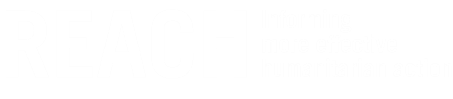 